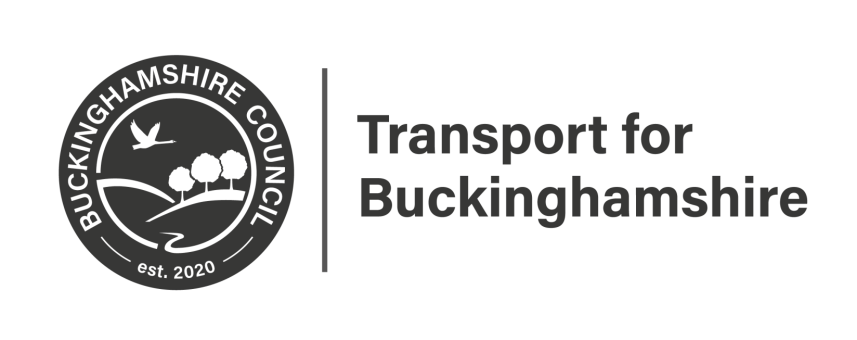 THE BUCKINGHAMSHIRE COUNCIL(PROHIBITION OF LOADING, WAITING AND STOPPING) AND(ON-STREET PARKING PLACES) (AMENDMENT 00*) ORDER 202*BUCKINGHAMSHIRE COUNCIL (hereinafter referred to as “the Council”) in exercise of the powers under the Road Traffic Regulation Act 1984, (as amended) (“the Act”), and of all other enabling powers, and having regard to Section 122 of the Act and after consultation with the Chief Officer of Police in accordance with Part III of Schedule 9 to the Act, hereby make the following order:-This Order shall come into operation on ** *** 202* and may be cited as “The Buckinghamshire Council (Prohibition of Waiting, Loading and Stopping) and (On-Street Parking Places) Order 2021 (Amendment 00*) Order 202*” “The Buckinghamshire Council (Prohibition of Waiting, Loading and Stopping) and (On-Street Parking Places) Order 2021 is varied as follows:Amend map tiles as follows:To update schedule No.2 The common seal ofBuckinghamshire Council Was hereunto affixed this ** day of ***Two thousand and ** in the presence of:Authorised signatory Order Ref. BC-2021/STATIC/00*Area Code: DO45Revision No.-Is replaced byRevision No.0Area Code: DP45Revision No.-Is replaced byRevision No.0Area Code: DP47Revision No.-Is replaced byRevision No.0Area Code: DQ47Revision No.-Is replaced byRevision No.0Area Code: DR46Revision No.-Is replaced byRevision No.0Area Code: DR49Revision No.0Is replaced byRevision No.1Area Code: DR50Revision No.0Is replaced byRevision No.1Area Code: DS48Revision No.0Is replaced byRevision No.1Area Code: DS52Revision No.0Is replaced byRevision No.1Area Code: DT45Revision No.0Is replaced byRevision No.1Area Code: DU46Revision No.0Is replaced byRevision No.1Area Code: DU53Revision No.0Is replaced byRevision No.1Area Code: DV47Revision No.-Is replaced byRevision No.0Area Code: DV48Revision No.0Is replaced byRevision No.1Area Code: DV53Revision No.0Is replaced byRevision No.1Area Code: DW48Revision No.0Is replaced byRevision No.1Area Code: DX47Revision No.0Is replaced byRevision No.1Area Code: DX52Revision No.0Is replaced byRevision No.1Area Code: DX53Revision No.-Is replaced byRevision No.0Area Code: DY47Revision No.0Is replaced byRevision No.1Area Code: DY52Revision No.-Is replaced byRevision No.0Area Code: DY53Revision No.-Is replaced byRevision No.0Area Code: DY54Revision No.-Is replaced byRevision No.0Area Code: DZ49Revision No.-Is replaced byRevision No.0Area Code: DZ50Revision No.0Is replaced byRevision No.1Area Code: DZ52Revision No.-Is replaced byRevision No.0Area Code: DZ53Revision No.-Is replaced byRevision No.0Area Code: DZ54Revision No.-Is replaced byRevision No.0Area Code: EA49Revision No.-Is replaced byRevision No.0Schedule 2 BC-2021/STATIC/00*is replaced bySchedule 2 BC-2021/STATIC/00*